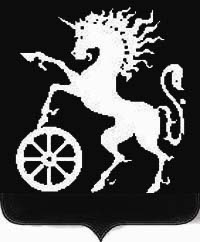 РОССИЙСКАЯ ФЕДЕРАЦИЯКРАСНОЯРСКИЙ КРАЙБОГОТОЛЬСКИЙ ГОРОДСКОЙ СОВЕТ ДЕПУТАТОВШЕСТОГО СОЗЫВАР Е Ш Е Н И Е08.07.2021                                        г. Боготол                                              № 4-56 О внесении изменений в решение Боготольского городского Совета депутатов  «Об утверждении Прогнозного плана (Программы) приватизации муниципального имущества на 2019-2021 г.г.»В соответствии   с Федеральным законом от 06.10.2003 №131-ФЗ «Об общих принципах организации местного самоуправления в Российской Федерации», Федеральным Законом от 21.12.2001 №178-ФЗ «О приватизации государственного и муниципального имущества» (ред. от 02.08.2019г.), статьей 6 «Положения о порядке управления и распоряжения имуществом, находящимся в муниципальной собственности»,  утвержденном  решением Боготольского городского Совета депутатов от 22.11.2018 № 14-176,   руководствуясь статьями 32, 70 Устава города Боготола,  рассмотрев ходатайство администрации города, Боготольский городской Совет депутатов РЕШИЛ:1. Приложение к решению Боготольского городского Совета депутатов  от 14.07.2020 № 21-286 «Об утверждении Прогнозного плана (Программы) приватизации муниципального имущества на 2019-2021г.г.» изложить в редакции согласно приложению к настоящему решению.     	2. Контроль за исполнением настоящего решения возложить на постоянную комиссию Боготольского городского Совета депутатов по бюджету, финансам и налогам (председатель Ильин А.Ю.).3. Опубликовать решение в официальном печатном издании  «Земля боготольская», разместить на официальном сайте  муниципального образования город Боготол www.bogotolcity.ru в сети Интернет.4. Решение вступает в силу в день, следующий за днем его официального опубликования. Председатель Боготольского                                        Глава города Боготолагородского Совета депутатов	____________ А.М. Рябчёнок                                 _________  Е.М. ДеменковаПриложение к решению Боготольского городского  Совета  депутатовот 08.07.2021 № 4-56 Перечень муниципального имущества для включения Прогнозный план(Программу) приватизации в 2019-2021 г.г.НаименованиеГод выпуска, кадастровый номерПлощадь, кв.м., протяженность (л.с.)Рыночная стоимость с НДС в руб.Способ приватизацииСрок приватизацииГАЗ 53 VIN ХТН531200J0798281988115,050 000,00Электронный аукцион2019-2021ГАЗ 53 VIN ХТН531200L10697831988125,049 000,00Электронный аукцион2019-2021Железнодорожный путь по ул. Сибирская, д.6624:44:0000000:186400м583 676Электронный аукцион2019-2021Нежилое здание, расположенное по адресу: г. Боготол, ул. 1-я Зарельсовая, д.123, стр.3, с земельным участком категория  земель – земли населенных пунктов, вид разрешенного использования – объекты складского назначения различного профиля. Кадастровый номер земельного участка – 24:44:0100027:131Площадь здания – 324,7 кв.м.Площадь земельного участка – 7097,0+/-29,0 кв.м.327 600,00Электронный аукцион2021Нежилое здание, расположенное по адресу: г. Боготол, ул. Совхозная, д.12 с земельным участком категория земель – земли населенных пунктов, вид разрешенного использования: предпринимательствоКадастровый номер земельного участка – 24:06:2801001:39Площадь здания – 311,4 кв.м. площадь земельного участка – 992,0+/-11,02 кв.м.669 900,00Электронный аукцион2021